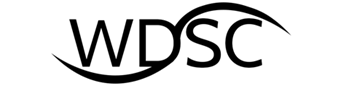 WEST DORSET SWIMMING CLUBCriteria for progression within squads and progression onwardsMost swimmers who join the West Dorset Swimming Club will either be by referral by the Dorchester Sports Centre from their “learn to swim” programmes or referral from other Clubs, etc. All swimmers who wish to join the Club will be invited to attend a training night and meet a Coach and other key Club Officers. All new members are required to complete the Club’s Membership form and will be subject to an induction process. The Coach will undertake an assessment of the swimmers technique and ability in order to determine what squad they should join.The Head Coach (in consultation with the other Coaches and Teachers) will use this criteria to determine whether a swimmer should move to a new squad. The Head Coach may also take other relevant factors into account when making his decision. Swimmers will usually move squads (if they are judges as being ready) in September, January and April. However, the Head Coach can move swimmers at any time if he feels they have progressed and meet the criteria for the next squad.  The Club operates the following squads.  Pre-Competitive Squad 1This is the entry squad to the Club. Swimmers will be expected to be able to swim at least 10m front crawl and back stroke and be committed to attend at least 1 session per week in order to join this squad.  The next squad is Step 1. The following criteria is used when determining whether a swimmer should move to this squad.  Pre-Competitive Squad 2The next progression is to Step 2 squad. The following criteria is used when determining whether a swimmer should move to this squad.Pre-Competitive Squad 3The next progression is to the Step 3 squad. The following criteria is used when determining whether a swimmer should move to this squad.Development SquadThe next progression is to the Step 4 squad. The following criteria is used when determining whether a swimmer should move to this squad.Advanced Development SquadThe next progression is to the A squad. The following criteria is used when determining whether a swimmer should move to this squad.Junior Performance SquadThe next progression is to the Top squad. The following criteria is used when determining whether a swimmer should move to this squad.Senior Performance SquadProgression from Top Squad will generally be by referral from the Head Coach to other Swim 21 Clubs (who are at Skill Development level or above) who are able to offer increased swim time.  Space in the next groupStroke DevelopmentSkills DevelopmentTimesCommitmentCheck for available spaceSwimmer happy with time changeConfident swimming front crawl and back strokeMastered the basics of either Breast stroke of ButterflyPush and glideRotationsSomersaultsHappy with swimming underwaterTimes not so important. Concentrating mainly on skill developmentAble to swim a minimum of 2 sessions per weekSpace in the next groupStroke DevelopmentSkills DevelopmentTimesCommitmentCheck for available spaceSwimmer happy with time changeAble to breathe bilaterally when swimming front crawl breathingUnderstanding of shoulder role on back crawlAble to swim breast strokeBasic ButterflyStreamliningAble to do some fly kicking off wallDisplays good basic technique on at least two strokesStep gala timesLooking at being able to swim 25mAble to swim a minimum of 2 sessions per weekSpace in the next groupStroke DevelopmentSkills DevelopmentTimesCommitmentCheck for available spaceSwimmer happy with time changeConfident in at least two strokes (including front crawl or back crawl).Achieved basic skills in other strokesLooking at being able to hold quality stroke over at least 25mAble to execute basic “tumble turns”Happy in deep waterSafe entry into deep waterStreamlining and fly kicking off wallAble to undertake basic divingStep gala timesQualifying or consideration times for Level 3 galasShould be looking at undertaking at least one after school session in addition to two evening sessions per week.Representing the Club at Gala’s (if selected).Able to undertake longer sessionsSpace in the next groupStroke DevelopmentSkills DevelopmentTimesCommitmentCheck for available spaceSwimmer happy with time changeConfident in at least three strokes (including front crawl or back crawl).Achieved basic skills in fourth strokesLooking at being able to hold quality stroke over at least 50mAble to execute basic “tumble turns”Happy in deep waterSafe entry into deep waterStreamlining and fly kicking off wallAble to undertake basic divingStep gala timesQualifying times for Level 3 galas.Consideration times for County ChampionshipsShould be looking at undertaking at least one after school session in addition to two evening sessions per week.Representing the Club at Gala’s (if selected).Able to undertake longer sessionsSpace in the next groupStroke DevelopmentSkills DevelopmentTimesCommitmentCheck for available spaceSwimmer happy with time changeConfident in all strokes.Able to undertake 100m IMBeing able to hold quality stroke over at least 100mAiming for a minimum of 4,500m per weekHave basics of turns on all strokesConfident in deep waterHave basics of diving on all strokesStreamlining and fly kicking off wallAble to control breathing in and out of turnsSome County Championship qualifying times.Consideration times for Level 2 galasA minimum of three sessions per week (including land training).Ideally, should be swimming at least one early morning session and/or after school session in addition to above.Representing the Club at Gala’s (if selected).Able to undertake longer sessionsAble to take on more instructionSpace in the next groupStroke DevelopmentSkills DevelopmentTimesCommitmentCheck for available spaceSwimmer happy with time changeConfident in all strokes.Able to perform 200m IMBeing able to hold quality stroke over at least 150m in all strokes (200m for front crawl)Aiming for a minimum of 12,000m per weekDemonstrates stroke efficiency in most strokesConfident in undertaking all starts and turnsDemonstrates good breathing control in and out of turnsStreamlining and fly kicking out of all turns when training/competingCounty Championship qualifying times in a variety of strokes/distances.Qualifying times for Level 2 galasA minimum of four sessions per week (including land training).Ideally, should be swimming at least two early morning session and/or after school session in addition to above.Representing the Club at Gala’s (if selected).Able to undertake longer sessionsAble to take on more instruction